Kraków, 10 Wrzesień, 2020Rozwój COPA-DATA Partner Community:Laboratorium zenon Energy Lab jako owoc współpracy z laboratorium Katedry Energoelektroniki i Automatyki Systemów Przetwarzania Energii Akademii Górniczo-Hutniczej w KrakowieW nawiązaniu do współpracy między firmą COPA-DATA, a Akademią Górniczo-Hutniczą w Krakowie jako nowego członka programu COPA-DATA Partner Community, pragniemy poinformować, że firma COPA-DATA przekazała Akademii Górniczo-Hutniczej w Krakowie, sprzęt komputerowy wraz z licencjami dydaktycznymi Platformy systemowej zenon Energy Edition, na rzecz budowanego laboratorium badawczo-dydaktycznego zenon Energy Lab, zlokalizowanego w Centrum Energetyki, oraz na użytek Katedry Energoelektroniki i Automatyki Systemów Przetwarzania Energii.COPA-DATA Partner Community to program partnerski powołany w 2011 roku. Obecnie należy do niego wiele znanych firm oraz prestiżowych uczelni wyższych z całego świata. Dzięki umowie podpisanej w 2018 przez Prorektora ds. Współpracy AGH, prof. dr hab. inż. Jerzego Lisa z przedstawicielem COPA-DATA Polska, Akademia Górniczo-Hutnicza w Krakowie dołączyła do grona członków tego programu. Jako jedna z najlepszych uczelni w całej Polsce, będąca jednocześnie nowoczesnym uniwersytetem technicznym, Akademia Górniczo-Hutnicza w Krakowie oferuje coraz to nowsze kierunki kształcenia, zachowując przy tym niezbędne oraz klasyczne techniki, dzięki którym nauka i rozwój naszego kraju są na wysokim poziomie. Aktualnie, współpraca między firmą COPA-DATA, a Akademią Górniczo-Hutniczą w Krakowie, zaowocowała przekazaniem nowoczesnego sprzętu komputerowego wraz z licencjami edukacyjnymi Platformy Programowej zenon Energy Edition, na rzecz budowanego laboratorium badawczo-dydaktycznego zenon Energy Lab, zlokalizowanego w Centrum Energetyki AGH, oraz na użytek Katedry Energoelektroniki i Automatyki Systemów Przetwarzania Energii. Dzięki temu zenon stanie się swego rodzaju dopełnieniem wiedzy i praktyki młodych inżynierów związanych m.in.: ze Smart Grid, digitalizacją czy Industry 4.0 (Czwartą Rewolucja Przemysłową). „To kolejny krok w partnerskiej współpracy z Akademią Górniczo Hutniczą. Po otrzymaniu propozycji stworzenia własnego Laboratorium COPA-DATA na Uczelni, nie zastanawialiśmy się długo i od razu po konsultacjach z Prezesem Alexandrem Punzenbergerem przekazaliśmy twierdzącą odpowiedź. Następnym krokiem było wyposażenie Laboratorium w jedne z najnowocześniejszych komputerów wraz z najnowszymi licencjami Platformy Systemowej zenon Energy Edition na potrzeby projektów badawczych oraz zajęć dydaktycznych.” – potwierdza Tomasz Papaj – dyrektor ds. sprzedażowo-technicznych w COPA-DATA Polska Sp. z o.o. Ciągły rozwój oraz poszerzanie horyzontów w cyfryzacji branży energetycznejRozwój jest jednym z istotnych elementów prawidłowego funkcjonowania jednostki ludzkiej. Dzięki zenon Energy Lab ten rozwój może zostać zapewniony. Dlaczego? Współpraca firmy COPA-DATA z Akademią Górniczo-Hutniczą przyniesie wiele innowacyjnych pomysłów, projektów realizujących koncepcję digitalizacji w energetyce oraz poszerzy horyzonty i da nowe możliwości nie tylko kadry naukowej i studentów, ale również firmy COPA-DATA i samego oprogramowania zenon Energy Edition. Istnieje możliwość wprowadzania coraz to nowszych rozwiązań technologicznych w przemyśle i energetyce, które są niezbędne do tworzenia nowej, lepszej, a na pewno nowocześniejszej rzeczywistości, a zenon i COPA-DATA są otwarci, aby wyznaczać trendy. „Nowe budowane stanowiska dydaktyczne pozwolą studentom na dostęp do najnowszych technologii, do wiedzy, która będzie przydatna w nowoczesnych zakładach, przyszłych miejscach ich pracy.” - mówi dr hab. inż., prof. AGH Andrzej Bień. Tomasz Papaj dodaje: „Jesteśmy bardzo zadowoleni ze współpracy z Katedrą Energoelektroniki i Automatyki Systemów Przetwarzania Energii, dzięki której możemy bezpośrednio połączyć wiedzę ekspercką z zapotrzebowaniem przemysłu energetycznego z obopólną korzyścią. Studenci mają możliwość poznania i nauczenia się niezależnego systemu przemysłowego wdrażanego na całym Świecie przez największe koncerny i wykorzystania go w takich aplikacjach jak m.in.: OZE (farmy wiatrowe, fotowoltaiczne, biogazownie, magazyny energii, …), automatyka podstacji, AKPiA, Centra Nadzoru, Dyspozytornie, Smart Grid, VPP, Smart City czy też Klastry Energii. Jesteśmy pewni, że dzięki tej współpracy powstanie wiele ciekawych Projektów, które przyczynią się do rozwoju rynku odnawialnych źródeł energii w Polsce i poprawy klimatu.”Niezwykła przyszłość zenon Energy Lab Jako rodzinna firma nieustannie inwestująca w rozwój oprogramowania zenon oraz współpracę z jednostkami edukacyjnymi, COPA-DATA wierzy, że dzięki partnerstwu z Katedrą Energoelektroniki i Automatyki Systemów Przetwarzania Energii Akademii Górniczo-Hutniczej w Krakowie oraz oprogramowaniu zenon, wielu młodych inżynierów, ale również pracowników, zdobędzie dużo nowych, a przy tym również praktycznych kompetencji, które będą miały wpływ na osobisty rozwój oraz przyczynią się do kreowania indywidualnej ścieżki zawodowej. zenon Energy Edition został stworzony, aby spełniać potrzeby klienta w zakresie automatyki, zarządzania dystrybucją czy też magazynowania energii. Wspiera wiele standardów i protokołów przemysłowych takich jak m.in.: IEC 61850, IEC 61400-25, IEC 60870 i DNP3, IEC 62056-21, ICCP/ Tase.2, MS Azure. Oprócz tego zenon Energy Edition posiada wiele przydatnych funkcji i modułów m.in. Command Sequencer, Automatic Line Coloring (ALC), Process Recorder, Load Flow Calculation, State Estimator czy integrację z GIS. Zysk z korzystania z oprogramowania zenon będą zatem posiadać nie tylko młodzi inżynierowie czy pracownicy, zyska również branża energetyczna, która będzie bogatsza o projekty oparte na technologii ,,smart’’. Już teraz wiemy, że zgłaszane są pierwsze prace inżynieryjne i magisterskie z wykorzystaniem Platformy programowej zenon Energy Edition. Planowana jest również budowa nowych stanowisk na potrzeby zajęć dydaktycznych z wykorzystaniem oprogramowania zenon. Oprócz tego zenon Energy Lab, a więc laboratorium badawczo-dydaktyczne, ma zostać w przyszłości połączone ze stanowiskiem badawczym budowanym w ramach projektu ERA-NET RELFlex (Renewable Energy and Load Flexibility in Small Industry). Projekt ten ma na celu opracowanie, testowanie i ocenianie nowych rozwiązań oraz zastosowanie procesów przemysłowych, które są tak bardzo istotne dla energetyki – to wszystko ma zostać zrealizowane z użyciem Platformy programowej zenon Energy Edition. Trzymamy zatem kciuki za wszystkich przyszłych absolwentów! Mamy nadzieję, że dzięki oprogramowaniu zenon, zdobędą oni ogrom wiedzy, dzięki czemu ich atrakcyjność na rynku pracy stanie się niezastąpiona.Podpisy pod zdjęciamiAGH and COPA-DATA cooperation.jpg: Moment przekazania sprzętu komputerowego wraz z Platformą programową zenon Energy Edition panu: dr hab. inż., prof. AGH - Andrzejowi Bień (na zdjęciu po lewej), przez dyrektora ds. sprzedażowo-technicznych COPA-DATA - Tomasza Papaj (na zdjęciu po prawej).Informacje o COPA-DATAFirma COPA-DATA to producent Platformy Programowej zenon® wykorzystywanej w branży produkcyjnej i energetycznej. Platforma zapewnia automatyzację procesu nadzoru, monitorowanie i optymalizację maszyn, urządzeń i zasilania. Założona przez Thomasa Punzenbergera w 1987 r. spółka, z siedzibą w Salzburgu w Austrii jest niezależną, rodzinną firmą zatrudniającą około 285 pracowników na całym świecie. Dystrybucja oprogramowania w skali międzynarodowej jest możliwa dzięki jedenastu biurom firmy oraz wielu dystrybutorom. Dodatkowo ponad 270 certyfikowanych firm partnerskich (22 w Polsce) gwarantuje wydajne wdrażanie oprogramowania dla użytkowników końcowych w przemyśle spożywczym, energetycznym, infrastruktury, motoryzacyjnym i farmaceutycznym. W roku 2019 firma COPA-DATA osiągnęła obroty na poziomie 51 mln EUR.Informacje o Akademii Górniczo-Hutniczej i Katedrze Energoelektroniki i Automatyki Systemów Przetwarzania Energii Akademii Górniczo-Hutniczej w KrakowieAkademia Górniczo-Hutnicza im. Stanisława Staszica w Krakowie jest nowoczesną Uczelnią publiczną rozwijającą partnerską współpracę z uczelniami w kraju, Europie i na świecie. Priorytetem Uczelni jest realizacja zadań wkomponowanych w trójkąt wiedzy: kształcenie – badania naukowe – innowacje. Akademia Górniczo-Hutnicza jest uniwersytetem technicznym, w którym nauki ścisłe mają bardzo silną reprezentację i stanowią podstawę rozwoju szerokiego spektrum nauk stosowanych przy stopniowo wzrastającej roli nauk społecznych i humanistycznych. Zgodnie ze światowymi trendami rozwoju tworzą nowe kierunki kształcenia, ale zachowują klasyczne, niezbędne do prawidłowego rozwoju nauki, techniki oraz gospodarki naszego kraju.Informacje o oprogramowaniu zenonzenon to platforma programowa od COPA-DATA, dedykowana branży produkcyjnej i energetycznej. Maszyny i urządzenia są kontrolowane, monitorowane i optymalizowane. Szczególnie mocną stroną oprogramowania zenon jest otwarta i niezawodna komunikacja w heterogenicznych zakładach produkcyjnych. Otwarte interfejsy i ponad 300 gotowych protokołów komunikacyjnych wspierają integrację poziomą i pionową. Pozwala to na ciągłą implementację zgodną z ideą Przemysłowego Internetu Rzeczy (ang. IoT) oraz Inteligentnej Fabryki (ang. Smart Factory) Dzięki temu projekty są wysoce skalowalne.
Oprogramowanie zenon jest ergonomicznym rozwiązaniem zarówno dla inżynierów, jak i użytkowników. Środowisko inżynieryjne jest elastyczne i można w nim stosować szeroką gamę nowoczesnych rozwiązań. Zasada " parametryzacja zamiast programowania" pomaga szybko i bez błędów w konfiguracji projektów. Kompleksowe funkcje dostarczają rozwiązań typu out-of-the-box dla tworzenia intuicyjnych i niezawodnych aplikacji. Dzięki m.in. tym cechom oprogramowania zenon użytkownicy mogą przyczynić się do zwiększenia elastyczności i efektywności swoich projektów.Kontakt prasowy w Polsce:Urszula Bizoń-Żaba/Dyrektor Zarządzający/Prokurent
urszula.bizon-zaba@copadata.com
COPA-DATA Polska Sp. z o.o.Ul. Josepha Conrada 51PL–31-357 KrakówTel.: +48 (12) 290 10 54www.copadata.com 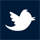 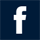 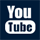 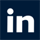 